KАРАР                        		                РЕШЕНИЕО  порядке признания безнадежными к взысканию и списания недоимки и задолженности по местным налогам и сборамВ соответствии с пунктом 3 статьи 59 Налогового Кодекса Российской Федерации, Законом Республики Башкортостан от 28.12.2011 года № 479-з «Об установлении дополнительных оснований признания безнадежными к взысканию недоимки и задолженности по пеням и штрафам физических лиц по транспортному налогу», статьей 34 п.1 Устава сельского поселения Новокарамалинский сельсовет муниципального района Миякинский район Республик Башкортостан, Совет сельского поселения Новокарамалинский сельсовет муниципального районаМиякинский район Республики Башкортостан  РЕШИЛ:1. Установить, что признаются безнадежными к взысканию и списываются недоимка и задолженность по пеням и штрафам по местным налогам и сборам, а также суммы налоговых санкций за нарушение законодательства Российской Федерации о налогах и сборах, которые до введения в действие Налогового кодекса Российской Федерации взимались в бесспорном порядке и по которым решение налогового органа было вынесено до 01.01.1999 года (далее именуется – задолженность) в случае:ликвидации организации в соответствии с законодательством Российской Федерации - в части недоимки, задолженности по пеням и штрафам, не погашенных по причине недостаточности имущества организации и (или) невозможности их погашения учредителями (участниками) указанной организации в пределах и порядке, которые установлены законодательством Российской Федерации;признания банкротом индивидуального предпринимателя в соответствии с Федеральным законом от 26 октября 2002 года № 127-ФЗ «О несостоятельности (банкротстве)» - в части недоимки, задолженности по пеням и штрафам, не погашенных по причине недостаточности имущества должника;смерти физического лица или объявления его умершим в порядке, установленном гражданским процессуальным законодательством Российской Федерации, - по всем налогам и сборам, а в части налогов, указанных в пункте 3 статьи 14 и статье 15 Налогового Кодекса, - в размере, превышающем стоимость его наследственного имущества, в том числе в случае перехода наследства в собственность Российской Федерации;принятия судом акта, в соответствии с которым налоговый орган утрачивает возможность взыскания недоимки, задолженности по пеням и штрафам в связи с истечением установленного срока их взыскания, в том числе вынесения им определения об отказе в восстановлении пропущенного срока подачи заявления в суд о взыскании недоимки, задолженности по пеням и штрафам;в иных случаях, предусмотренных законодательством Российской Федерации о налогах и сборах.2.  Решение о признании безнадежной к взысканию и списании задолженности принимается налоговым органом по месту нахождения налогоплательщика в соответствии с порядком, установленным федеральным органом исполнительной власти, уполномоченным по контролю и надзору в области налогов и сборов.3. Настоящее решение вступает в силу в день, следующий за днем его официального опубликования на информационном стенде в здании администрации сельского поселения Новокарамалинский сельсовет муниципального района Миякинский район Республики Башкортостан.Глава сельского поселенияНовокарамалинский сельсовет 	                            И.В. Павлов	«  23 »  апреля 2013 года  № 138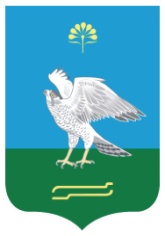 